市县科技业务管理阳光政务平台系统操作说明（申报人申请专家库流程）一、目的本教程主要实现对专家库的操作进行详细讲解。二、专家库须知申报人申请评审专家角色。三、涉及人员角色本手册主要涉及的角色和工作：四、详细说明专家库流程：个人申报>申报单位审核>主管部门审核>市局审核个人注册流程：输入个人账号>输入个人信息>立即注册账号注册1.访问科研管理公共服务平台：https://xm.gdstc.gd.gov.cn/login/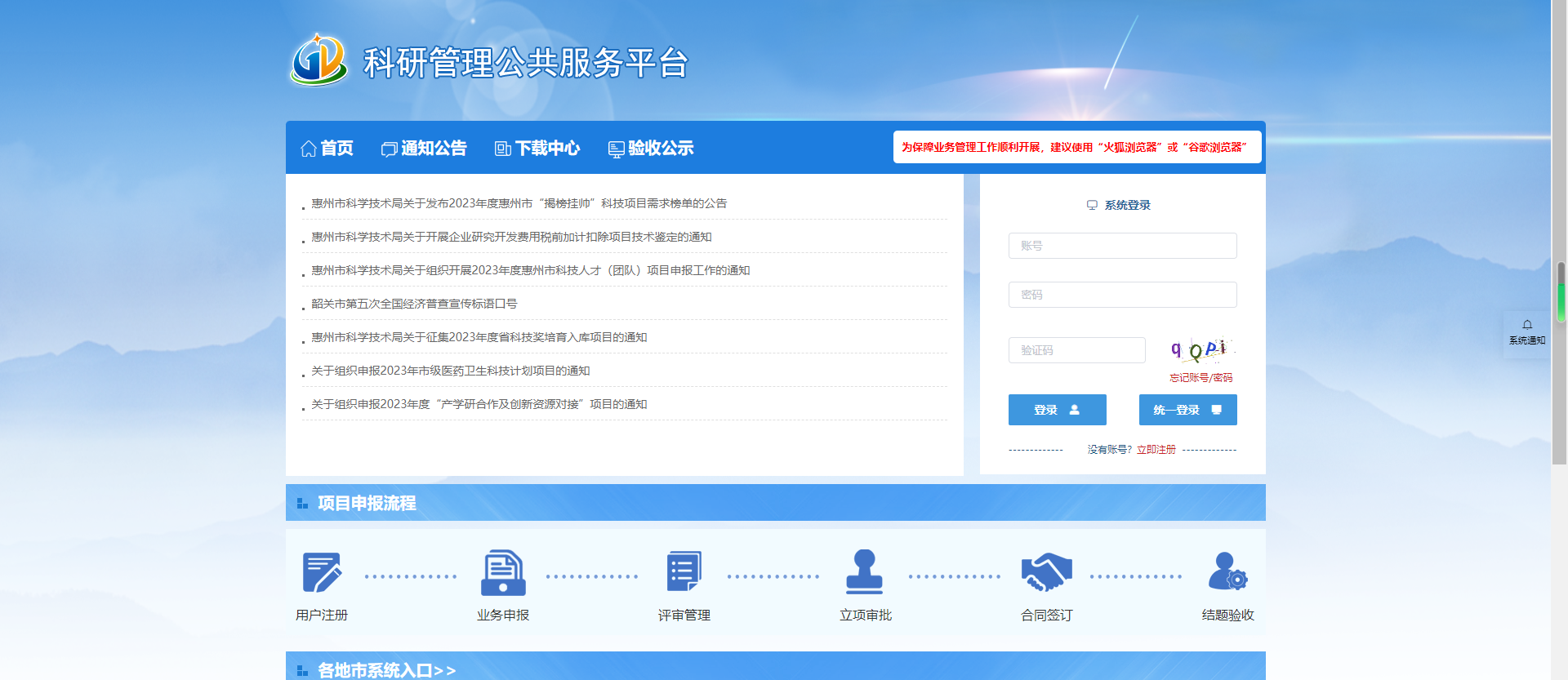 1.2注册步骤：点击立即注册，进入注册页面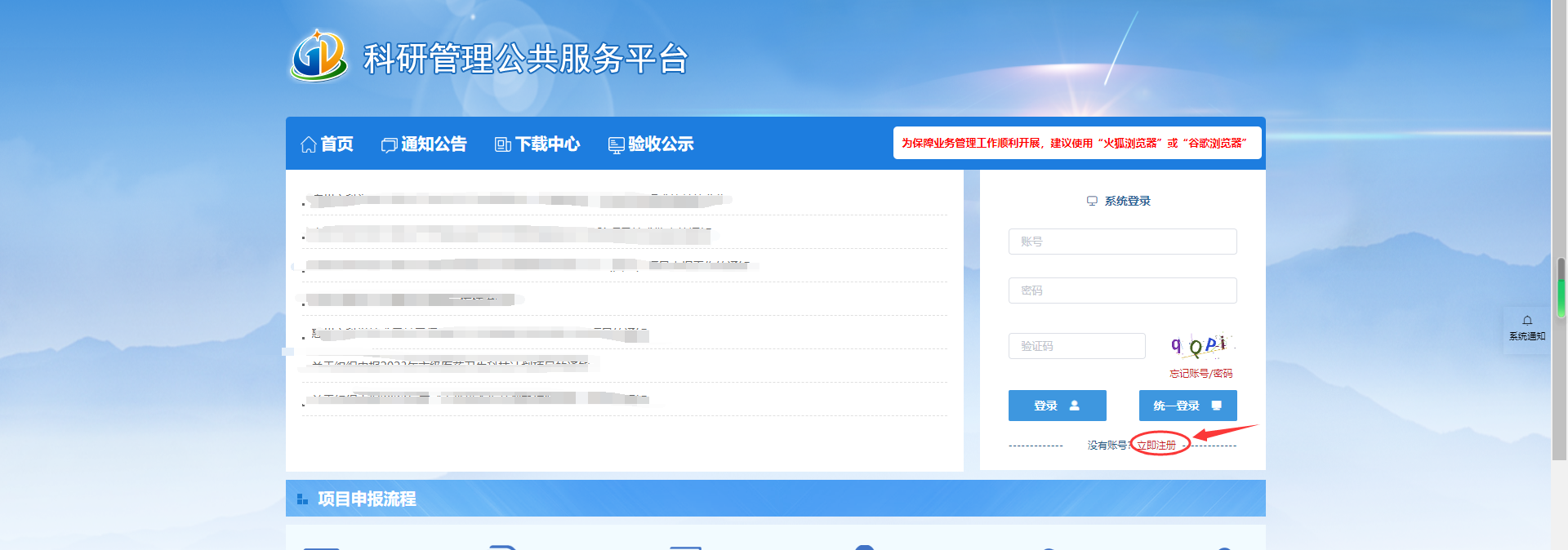 1.3注册页面分为个人注册，完成个人信息，填写点击“立即注册按钮”完成注册。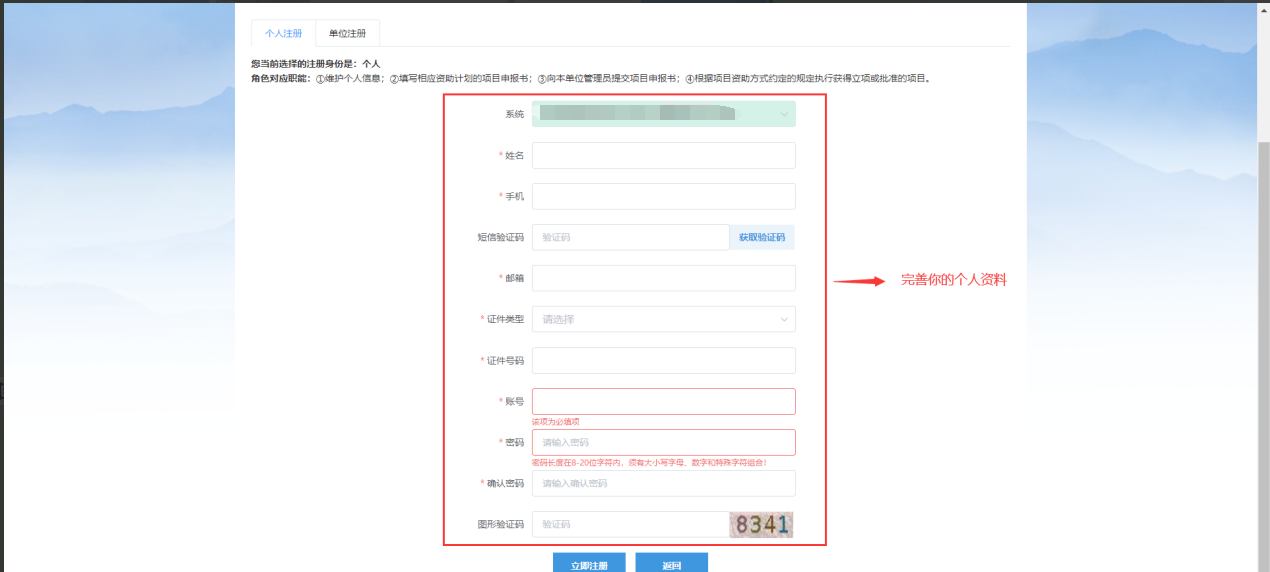 登录2.1登录个人账号，【输入个人账号】>【输入个人密码】>【输入验证码】点击登录按钮进入系统。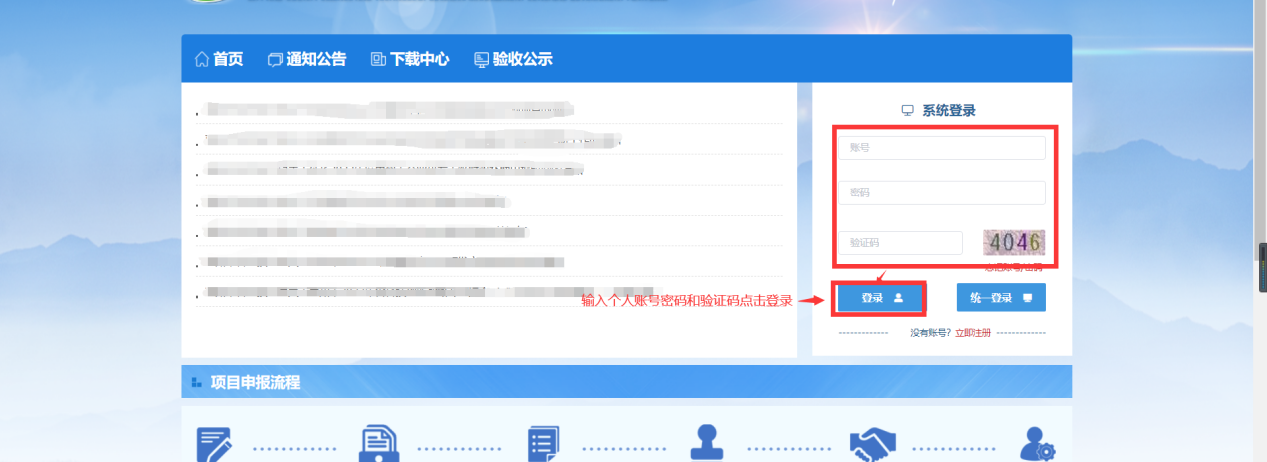 2.2个人挂靠单位登录注册申报人账号，【系统管理】>【用户角色管理】>【用户管理】点击 所属单位 按钮进入申请加入单位页面。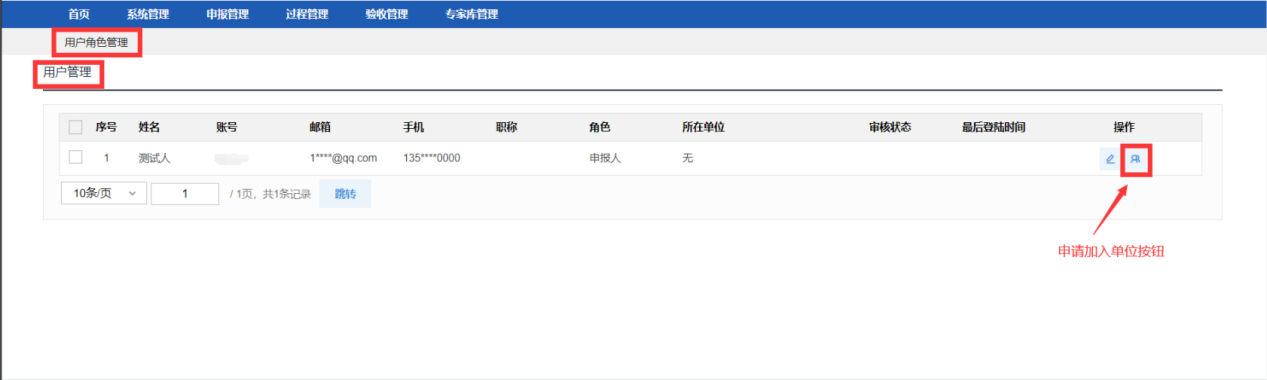 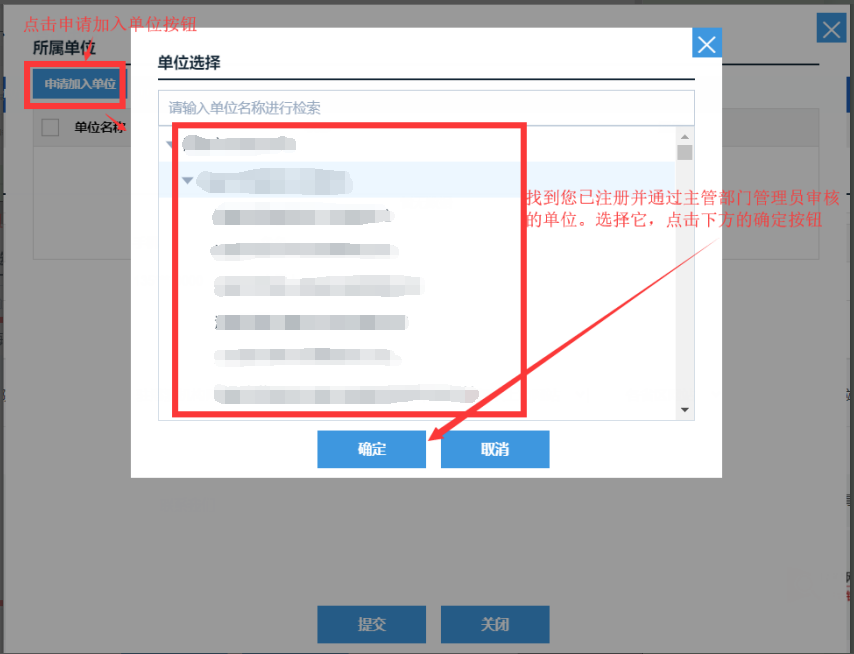 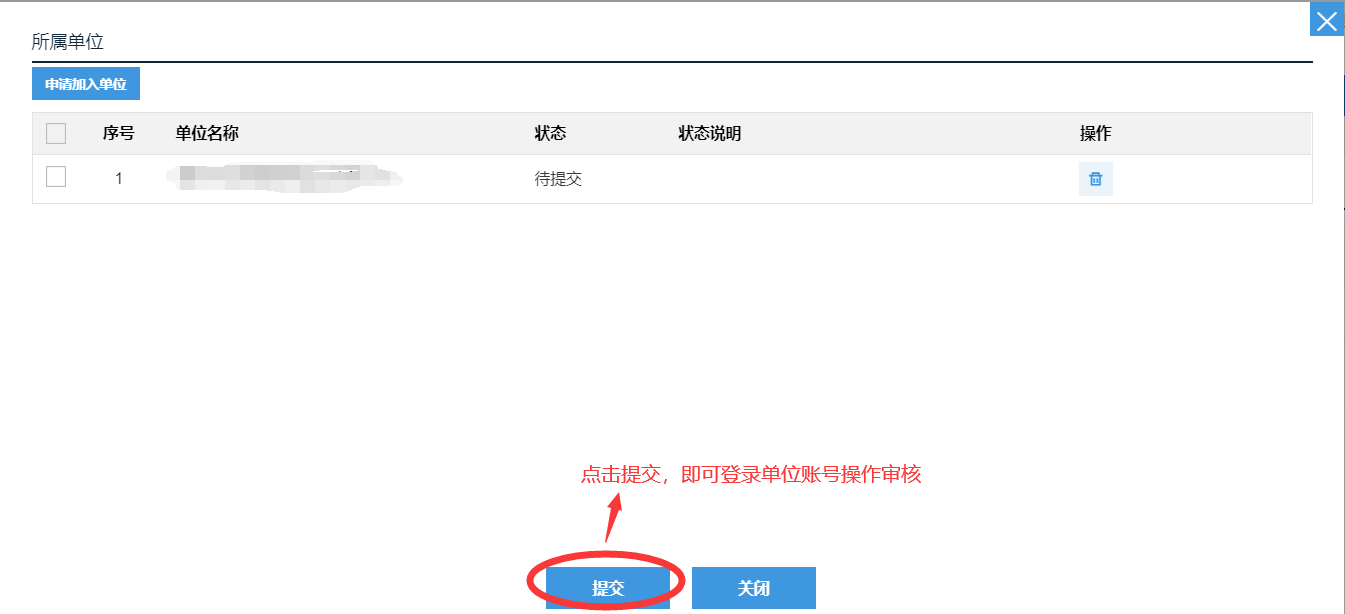 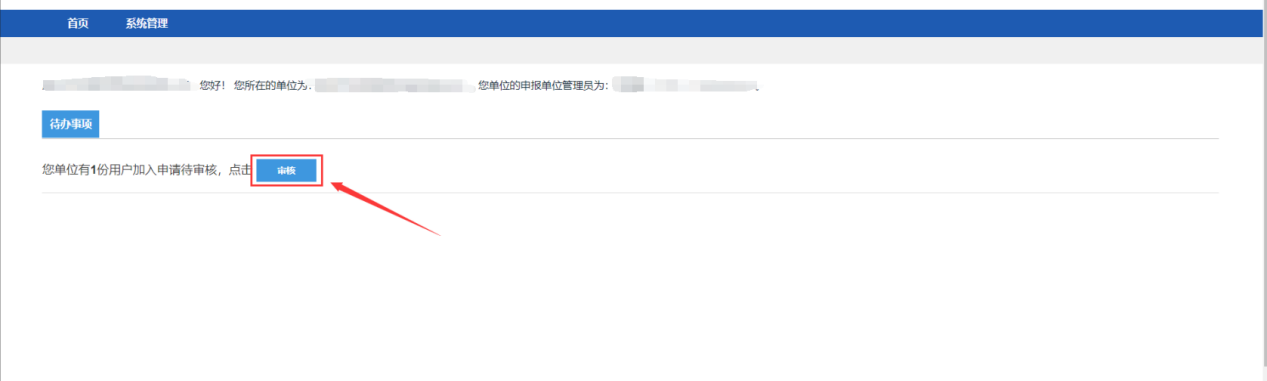 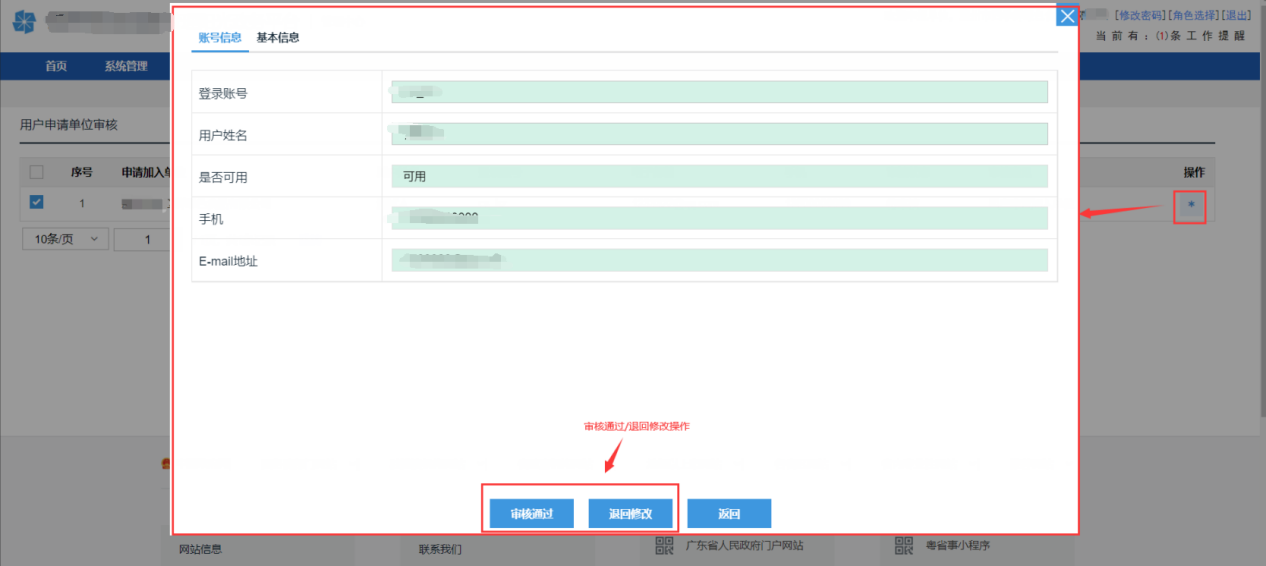 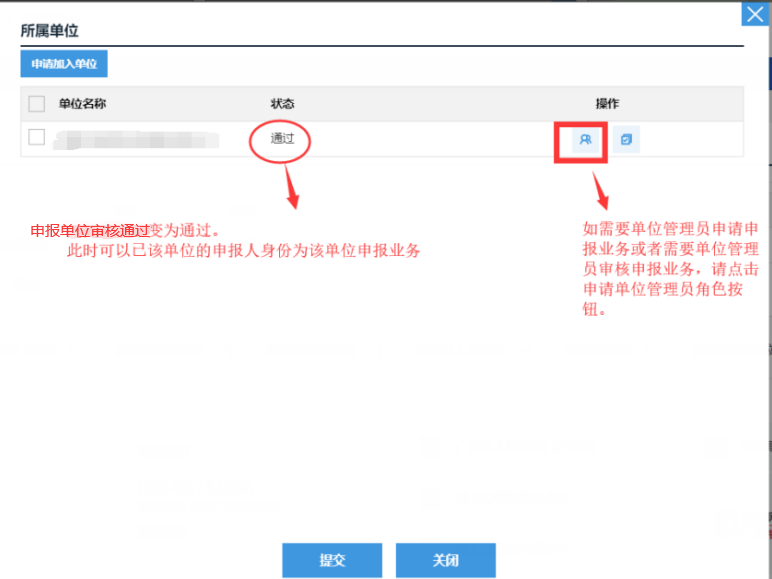 注：申请加入单位（若需要申报的业务为单位业务【与单位有联系】，请在注册单位账号并通过主管部门管理员审批后详细阅读以下步骤。否则请忽略）3.登录已经完善信息的个人账号，【专家库管理】>【专家库管理】>【申请专家】点击“申请成为专家”按钮进入专家申请表填写页面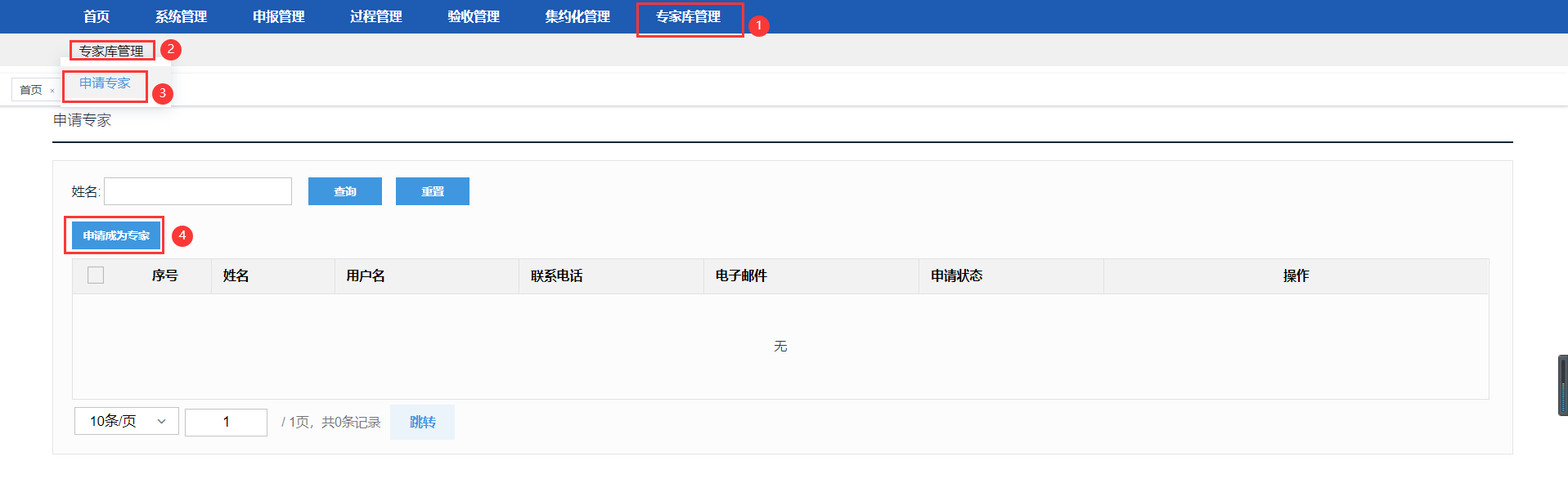 4.填写内容填写内容。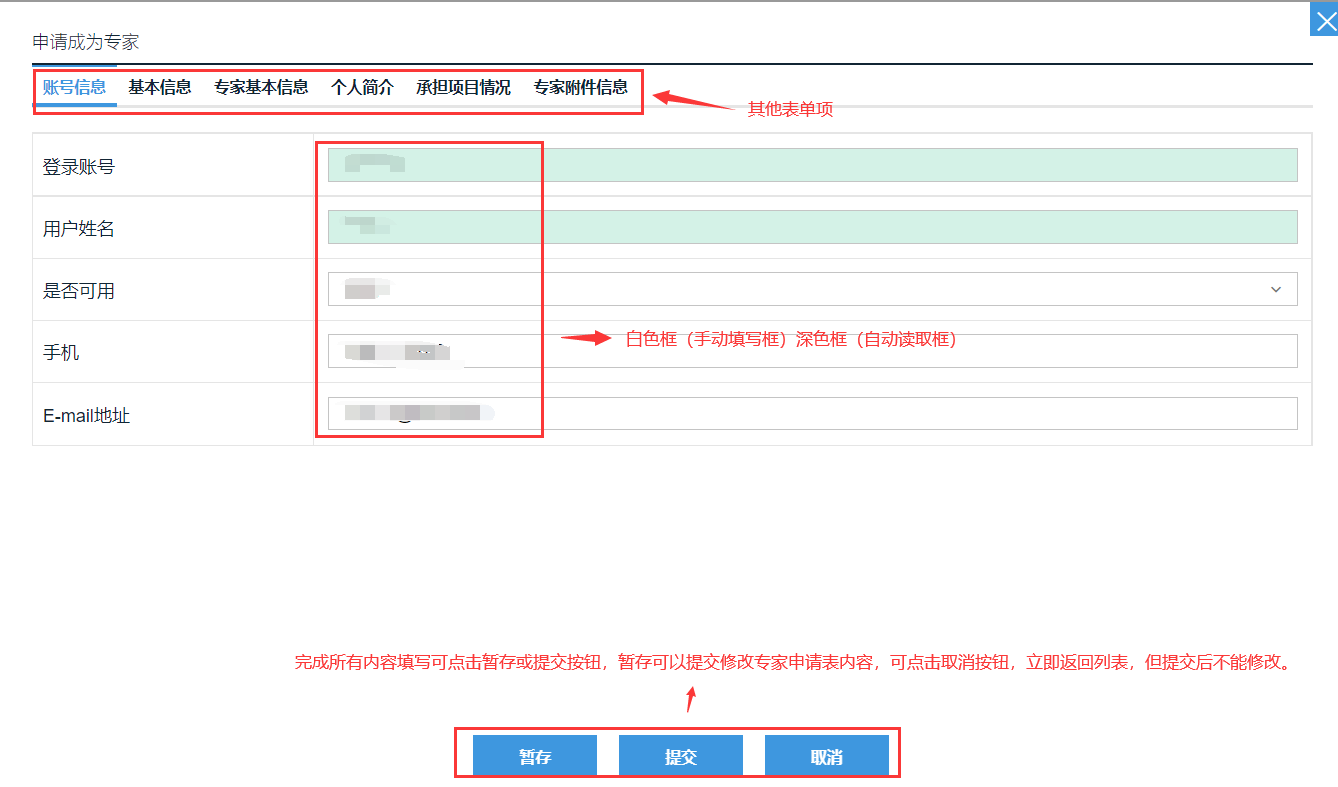 注：如发现自动加载的数据为空，请到单位或个人基本信息界面进行相关内容完善后，再填专家申请表。）5.上传附件完成专家申请表需要填写的内容后，在“附件信息”栏目中上传项目申报所需要提供的相关证明 材料。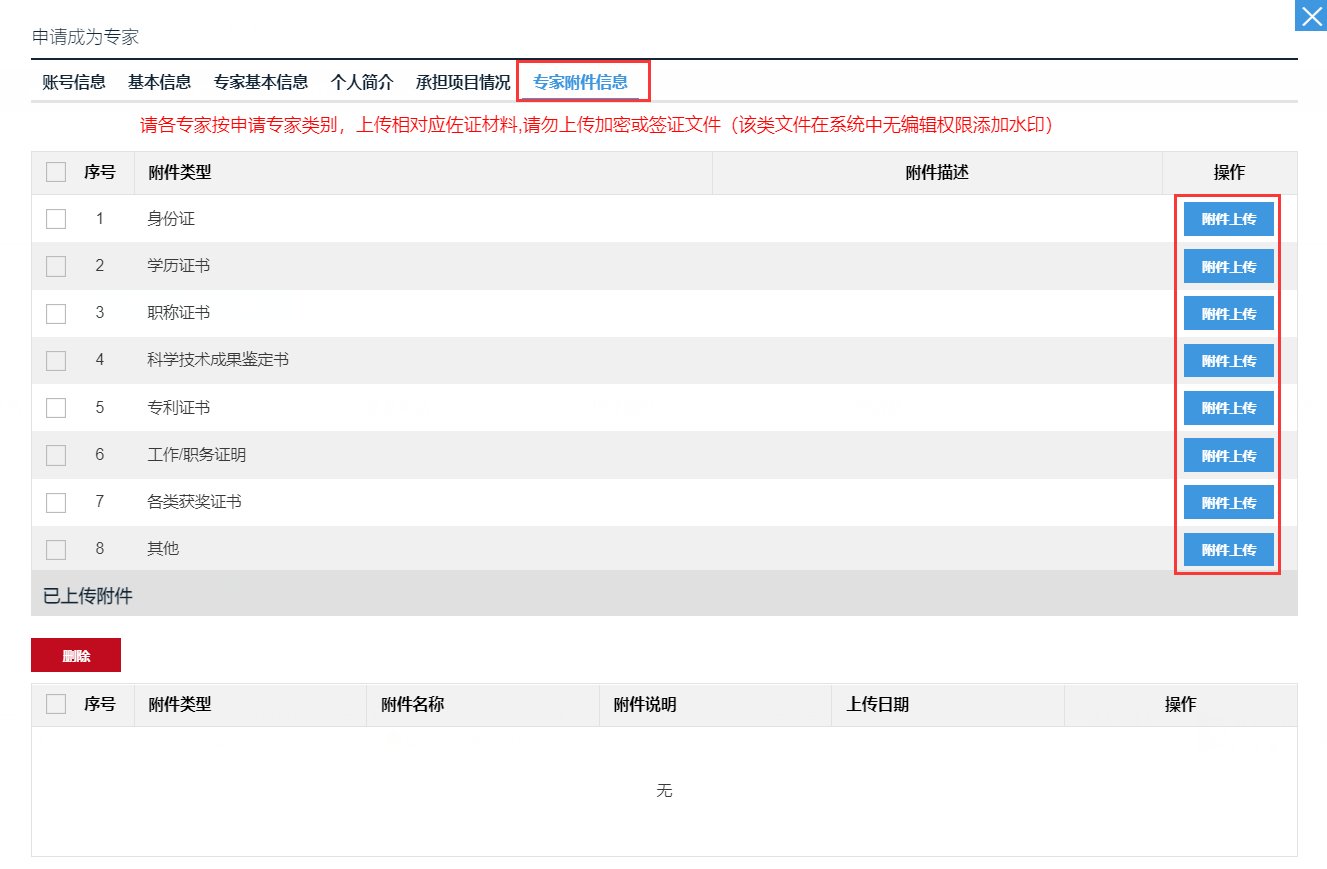 6.暂存提交点击暂存即可保存已完成填写的内容，确认无误后，暂存提交后。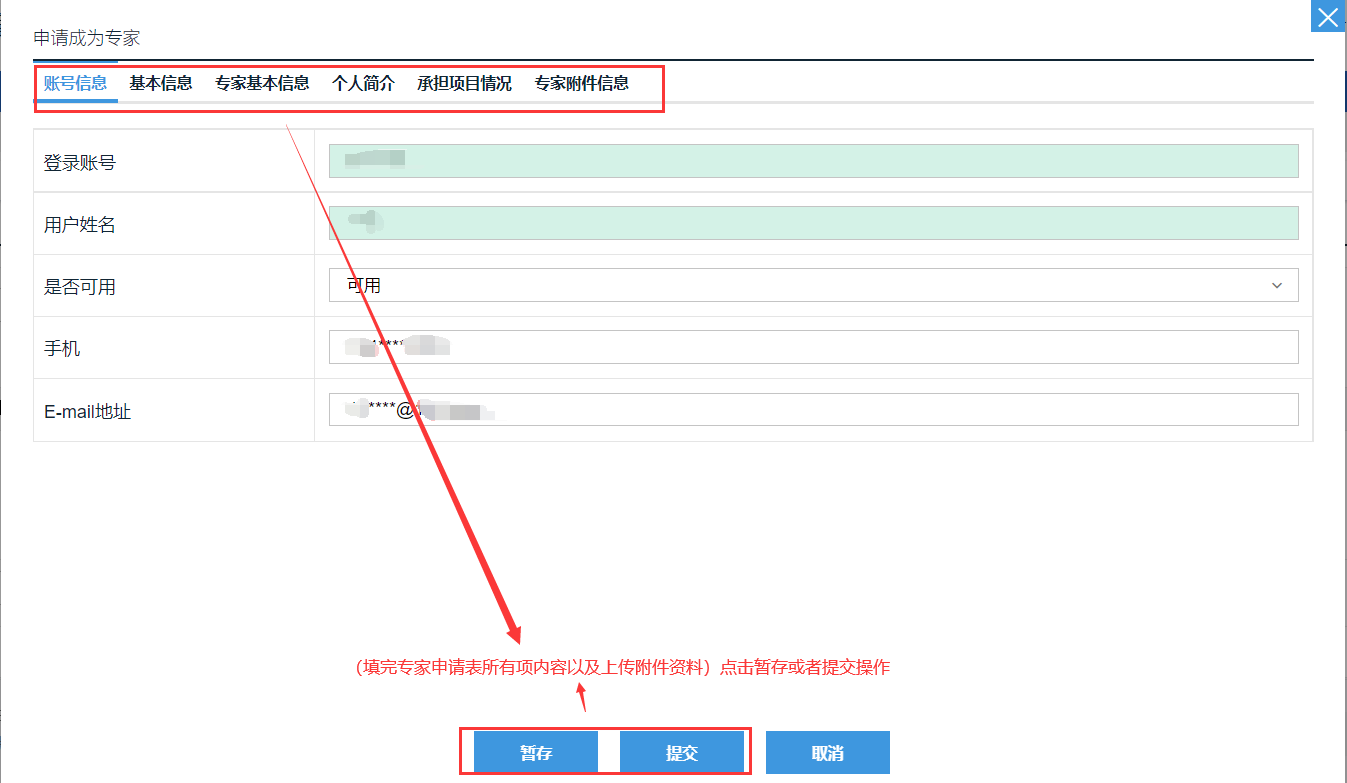 6.1暂存：可以暂时保存已经填写的申请内容，可以进行再次编辑。6.2提交：将专家申请书提交至下个流程节点人员审核。序号角色名称角色工作1申报人申报项目